ОБЩИЕ СВЕДЕНИЯ Учебная дисциплина «Теле-радиожурналистика» изучается в пятом семестре на очной форме обучения, в шестом семестре – на очно-заочной форме обучения.Курсовая работа –не предусмотрена.Форма промежуточной аттестации: экзамен.Место учебной дисциплины в структуре ОПОПУчебная дисциплина «Теле-радиожурналистика» относится к части, формируемой участниками образовательных отношений.Основой для освоения дисциплины являются результаты обучения по предшествующим дисциплинам и практикам:Введение в специальность;Основы теории журналистики;Культура и журналистика;Основы деятельности журналиста;Учебная практика. Профессионально-ознакомительная практика.Результаты обучения по учебной дисциплине, используются при изучении следующих дисциплин и прохождения практик:  Профессиональная этика журналиста;Основы визуальной коммуникации;Психология карьеры;Видео в СМИ;Производственная практика. Преддипломная практика.ЦЕЛИ И ПЛАНИРУЕМЫЕ РЕЗУЛЬТАТЫ ОБУЧЕНИЯ ПО ДИСЦИПЛИНЕ		Дисциплина «Теле-радиожурналистика» направлена на подготовку выпускника, умеющего создавать работать в радио- и телеиндустрии, создавать востребованные медиапроекты, знать жанровую специфику радио- и телевизионного эфира.     Из цели курса вытекают следующие задачи:получить представления о системе радиовещания и телевидения в современной России, форматах и жанрах радиовещания и телевизионной журналистики; овладеть приемами и методами профессиональной работы радиожурналиста и тележурналиста с учетом специфики (общественно-политическая тематика, культура, спорт, наука) освещаемой информации;ознакомить учащихся с конкретными творческим и организационным опытом радиостанций и телеканалов (на примере медиахолдинга ВГТРК – «Маяк», «Вести ФМ», «Радио России», «Культура», «Россия 1», «Россия 24», «Москва 24» и пр.);сформировать навыки самостоятельной работы по сбору и отбору информации, обработке, созданию творческих материалов (интервью, комментариев, репортажей) и других жанров радио- и тележурналистики;привить студентам навыки практической работы в качестве радиожурналиста и тележурналиста в качестве автора, редактора, продюсера;выработать представления об особенностях журналистского труда в радийных и телевизионных структурных медийных образований, специфики отбора и подачи информации.Формируемые компетенции, индикаторы достижения компетенций, соотнесённые с планируемыми результатами обучения по дисциплине:СТРУКТУРА И СОДЕРЖАНИЕ УЧЕБНОЙ ДИСЦИПЛИНЫОбщая трудоёмкость учебной дисциплины по учебному плану составляет:Структура учебной дисциплины для обучающихся по видам занятий: (очная форма обучения)Структура учебной дисциплины для обучающихся по видам занятий: (очно-заочная форма обучения)Структура учебной дисциплины для обучающихся по разделам и темам дисциплины: (очная форма обучения)Структура учебной дисциплины для обучающихся по разделам и темам дисциплины: (очно-заочная форма обучения)Содержание учебной дисциплиныОрганизация самостоятельной работы обучающихсяСамостоятельная работа студента – обязательная часть образовательного процесса, направленная на развитие готовности к профессиональному и личностному самообразованию, на проектирование дальнейшего образовательного маршрута и профессиональной карьеры.Самостоятельная работа обучающихся по дисциплине организована как совокупность аудиторных и внеаудиторных занятий и работ, обеспечивающих успешное освоение дисциплины. Аудиторная самостоятельная работа обучающихся по дисциплине выполняется на учебных занятиях под руководством преподавателя и по его заданию. Аудиторная самостоятельная работа обучающихся входит в общий объем времени, отведенного учебным планом на аудиторную работу, и регламентируется расписанием учебных занятий. Внеаудиторная самостоятельная работа обучающихся – планируемая учебная, научно-исследовательская, практическая работа обучающихся, выполняемая во внеаудиторное время по заданию и при методическом руководстве преподавателя, но без его непосредственного участия, расписанием учебных занятий не регламентируется.Внеаудиторная самостоятельная работа обучающихся включает в себя:подготовку к лекциям и практическим занятиям, экзамену;изучение специальной литературы;выполнение домашнего задания;подготовка к докладу с презентацией; подготовка к индивидуальному заданию.Самостоятельная работа обучающихся с участием преподавателя в форме иной контактной работы предусматривает групповую и (или) индивидуальную работу с обучающимися и включает в себя:проведение индивидуальных и групповых консультаций по отдельным темам/разделам дисциплины;проведение консультаций перед зачетом с оценкой по необходимости;научно-исследовательскую работу студентов (статьи, участие в студенческих научных конференциях и пр.). Перечень разделов/тем/, полностью или частично отнесенных на самостоятельное изучение с последующим контролем:Применение электронного обучения, дистанционных образовательных технологийПри реализации программы учебной дисциплины возможно применение электронного обучения и дистанционных образовательных технологий.Реализация программы учебной дисциплины с применением электронного обучения и дистанционных образовательных технологий регламентируется действующими локальными актами университета.Применяются следующий вариант реализации программы с использованием ЭО и ДОТВ электронную образовательную среду, по необходимости, могут быть перенесены отдельные виды учебной деятельности:РЕЗУЛЬТАТЫ ОБУЧЕНИЯ ПО ДИСЦИПЛИНЕ, КРИТЕРИИ ОЦЕНКИ УРОВНЯ СФОРМИРОВАННОСТИ КОМПЕТЕНЦИЙ, СИСТЕМА И ШКАЛА ОЦЕНИВАНИЯСоотнесение планируемых результатов обучения с уровнями сформированности компетенции.ОЦЕНОЧНЫЕ СРЕДСТВА ДЛЯ ТЕКУЩЕГО КОНТРОЛЯ УСПЕВАЕМОСТИ И ПРОМЕЖУТОЧНОЙ АТТЕСТАЦИИ, ВКЛЮЧАЯ САМОСТОЯТЕЛЬНУЮ РАБОТУ ОБУЧАЮЩИХСЯПри проведении контроля самостоятельной работы обучающихся, текущего контроля и промежуточной аттестации по дисциплине «Теле-радиожурналистика» проверяется уровень сформированности у обучающихся компетенций и запланированных результатов обучения по дисциплине, указанных в разделе 2 настоящей программы. Формы текущего контроля успеваемости по дисциплине, примеры типовых заданий:Критерии, шкалы оценивания текущего контроля успеваемости:Промежуточная аттестация успеваемости по дисциплине:Критерии, шкалы оценивания промежуточной аттестации учебной дисциплины:Система оценивания результатов текущего контроля и промежуточной аттестации.Оценка по дисциплине выставляется обучающемуся с учётом результатов текущей и промежуточной аттестации.Полученный совокупный результат конвертируется в пятибалльную систему оценок в соответствии с таблицей:ОБРАЗОВАТЕЛЬНЫЕ ТЕХНОЛОГИИРеализация программы предусматривает использование в процессе обучения следующих образовательных технологий:проблемная лекция;групповые дискуссии;преподавание дисциплины на основе результатов научных исследованийпоиск и обработка информации с использованием сети Интернет;дистанционные образовательные технологии;использование на лекционных занятиях видеоматериалов и наглядных пособий.ПРАКТИЧЕСКАЯ ПОДГОТОВКАПрактическая подготовка в рамках учебной дисциплины не предусмотрена.ОРГАНИЗАЦИЯ ОБРАЗОВАТЕЛЬНОГО ПРОЦЕССА ДЛЯ ЛИЦ                С ОГРАНИЧЕННЫМИ ВОЗМОЖНОСТЯМИ ЗДОРОВЬЯПри обучении лиц с ограниченными возможностями здоровья и инвалидов используются подходы, способствующие созданию безбарьерной образовательной среды: технологии дифференциации и индивидуального обучения, применение соответствующих методик по работе с инвалидами, использование средств дистанционного общения, проведение дополнительных индивидуальных консультаций по изучаемым теоретическим вопросам и практическим занятиям, оказание помощи при подготовке к промежуточной аттестации.При необходимости рабочая программа дисциплины может быть адаптирована для обеспечения образовательного процесса лицам с ограниченными возможностями здоровья, в том числе для дистанционного обучения.Учебные и контрольно-измерительные материалы представляются в формах, доступных для изучения студентами с особыми образовательными потребностями с учетом нозологических групп инвалидов:Для подготовки к ответу на практическом занятии, студентам с ограниченными возможностями здоровья среднее время увеличивается по сравнению со средним временем подготовки обычного студента.Для студентов с инвалидностью или с ограниченными возможностями здоровья форма проведения текущей и промежуточной аттестации устанавливается с учетом индивидуальных психофизических особенностей (устно, письменно на бумаге, письменно на компьютере, в форме тестирования и т.п.). Промежуточная аттестация по дисциплине может проводиться в несколько этапов в форме рубежного контроля по завершению изучения отдельных тем дисциплины. При необходимости студенту предоставляется дополнительное время для подготовки ответа на зачете или экзамене.Для осуществления процедур текущего контроля успеваемости и промежуточной аттестации обучающихся создаются, при необходимости, фонды оценочных средств, адаптированные для лиц с ограниченными возможностями здоровья и позволяющие оценить достижение ими запланированных в основной образовательной программе результатов обучения и уровень сформированности всех компетенций, заявленных в образовательной программе.МАТЕРИАЛЬНО-ТЕХНИЧЕСКОЕ ОБЕСПЕЧЕНИЕ ДИСЦИПЛИНЫМатериально-техническое обеспечение дисциплины при обучении с использованием традиционных технологий обучения.Материально-техническое обеспечение дисциплины при обучении с использованием электронного обучения и дистанционных образовательных технологий.Технологическое обеспечение реализации программы осуществляется с использованием элементов электронной информационно-образовательной среды университета.УЧЕБНО-МЕТОДИЧЕСКОЕ И ИНФОРМАЦИОННОЕ ОБЕСПЕЧЕНИЕ УЧЕБНОЙ ДИСЦИПЛИНЫИНФОРМАЦИОННОЕ ОБЕСПЕЧЕНИЕ УЧЕБНОГО ПРОЦЕССАРесурсы электронной библиотеки, информационно-справочные системы и профессиональные базы данных:Перечень лицензионного программного обеспечения ЛИСТ УЧЕТА ОБНОВЛЕНИЙ РАБОЧЕЙ ПРОГРАММЫ УЧЕБНОЙ ДИСЦИПЛИНЫВ рабочую программу учебной дисциплины внесены изменения/обновления и утверждены на заседании кафедры журналистики и телевизионных технологий: Министерство науки и высшего образования Российской Федерации Министерство науки и высшего образования Российской Федерации Министерство науки и высшего образования Российской Федерации Министерство науки и высшего образования Российской Федерации Министерство науки и высшего образования Российской ФедерацииФедеральное государственное бюджетное образовательное учреждениеФедеральное государственное бюджетное образовательное учреждениеФедеральное государственное бюджетное образовательное учреждениеФедеральное государственное бюджетное образовательное учреждениеФедеральное государственное бюджетное образовательное учреждениевысшего образованиявысшего образованиявысшего образованиявысшего образованиявысшего образования«Российский государственный университет им. А.Н. Косыгина«Российский государственный университет им. А.Н. Косыгина«Российский государственный университет им. А.Н. Косыгина«Российский государственный университет им. А.Н. Косыгина«Российский государственный университет им. А.Н. Косыгина(Технологии. Дизайн. Искусство)»(Технологии. Дизайн. Искусство)»(Технологии. Дизайн. Искусство)»(Технологии. Дизайн. Искусство)»(Технологии. Дизайн. Искусство)»РАБОЧАЯ ПРОГРАММАУЧЕБНОЙ ДИСЦИПЛИНЫРАБОЧАЯ ПРОГРАММАУЧЕБНОЙ ДИСЦИПЛИНЫРАБОЧАЯ ПРОГРАММАУЧЕБНОЙ ДИСЦИПЛИНЫТеле-радиожурналистикаТеле-радиожурналистикаТеле-радиожурналистикаУровень образования бакалавриатбакалавриатНаправление подготовки42.03.02ЖурналистикаПрофильПериодические издания и мультимедийная журналистикаВедение телевизионных программПериодические издания и мультимедийная журналистикаВедение телевизионных программСрок освоения образовательной программы по очной форме обучения4 года4 годапо очно-заочной форме обучения5 лет5 летФорма обученияОчная, очно-заочнаяОчная, очно-заочнаяРабочая программа учебной дисциплины «Теле-радиожурналистика» основной профессиональной образовательной программы высшего образования, рассмотрена и одобрена на заседании кафедры № 11 от 30.06.2021 г.Рабочая программа учебной дисциплины «Теле-радиожурналистика» основной профессиональной образовательной программы высшего образования, рассмотрена и одобрена на заседании кафедры № 11 от 30.06.2021 г.Рабочая программа учебной дисциплины «Теле-радиожурналистика» основной профессиональной образовательной программы высшего образования, рассмотрена и одобрена на заседании кафедры № 11 от 30.06.2021 г.Рабочая программа учебной дисциплины «Теле-радиожурналистика» основной профессиональной образовательной программы высшего образования, рассмотрена и одобрена на заседании кафедры № 11 от 30.06.2021 г.Рабочая программа учебной дисциплины «Теле-радиожурналистика» основной профессиональной образовательной программы высшего образования, рассмотрена и одобрена на заседании кафедры № 11 от 30.06.2021 г.Разработчик рабочей программы учебной дисциплины: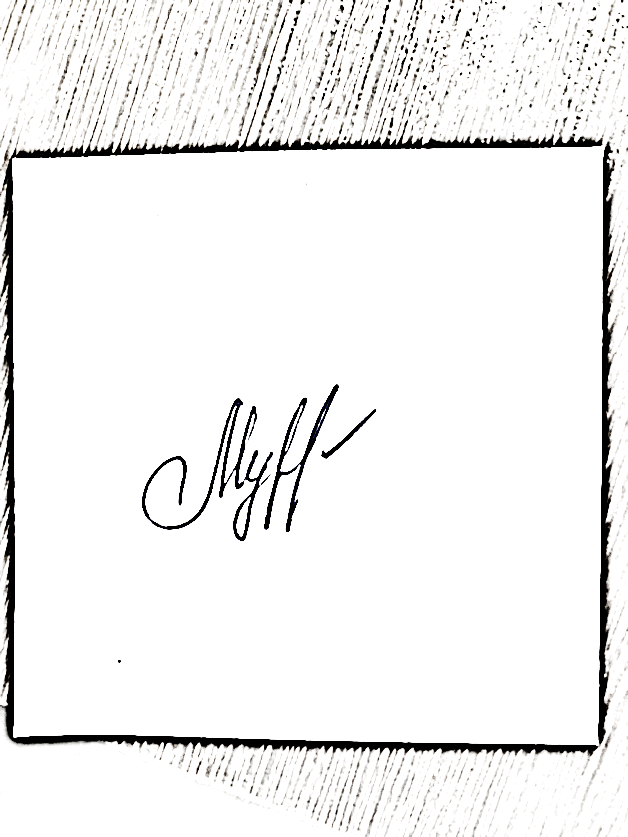 Разработчик рабочей программы учебной дисциплины:Разработчик рабочей программы учебной дисциплины:Разработчик рабочей программы учебной дисциплины:Разработчик рабочей программы учебной дисциплины:Доцент   О.В. МурзинаЗаведующий кафедрой:Заведующий кафедрой:О.В. МурзинаКод и наименование компетенцииКод и наименование индикаторадостижения компетенцииПланируемые результаты обучения по дисциплинеУК-5. Способен воспринимать межкультурное разнообразие общества в социально-историческом, этическом и философском контекстахИД-УК-5.1. Анализ современного состояния общества в социально-историческом, этическом и философском контекстахПо результатам освоения дисциплины студент должен:Знать:основные требования, предъявляемые разными СМИ к радиожурналисту и тележурналисту; суть понятий «политика редакции» и «повестка дня»; методы сбора информации; требования к работе с документами; принципы проведения интервью для радио и ТВ; основные требования, предъявляемые к созданию программ; предпочтения и запросы целевой аудитории радиостанции и телеканала; понятие «сетка эфира»;основные принципы формирования сетки вещания; основные форматы программ на радио и телевидении; способы подачи информации в; принципы использования звуковых эффектов в репортажах на радио и телевидении. Уметь:выбирать тематику радиопрограммы и телепрограммы; выделять главное и второстепенное при отборе материала; выделять главную мысль при разработке сценария; искать информацию на официальных сайтах; искать информацию в социальных медиа; отличать правдивую информацию от сомнительных фактов и проверять полученные данные; отбирать темы для программы на радио и ТВ; выявлять «сильные» и «слабые» стороны медиапроекта;определять целевую аудиторию программы.Владеть: навыками поиска информации; навыками поиска героев программы; навыками «личностного» подхода к собеседнику; навыками интервьюирования; навыками поведения в стрессовой ситуации, в том числе во время прямого радиоэфира и телеэфира; навыками ведения радиорепортажа и телерепортажа и программ на ТВ и радио.УК-5. Способен воспринимать межкультурное разнообразие общества в социально-историческом, этическом и философском контекстахИД-УК-5.2. Использование знаний о социокультурных традициях различных социальных групп, этносов и конфессий, включая мировые религии, философские и этические учения, историческое наследие при социальном и профессиональном общенииПо результатам освоения дисциплины студент должен:Знать:основные требования, предъявляемые разными СМИ к радиожурналисту и тележурналисту; суть понятий «политика редакции» и «повестка дня»; методы сбора информации; требования к работе с документами; принципы проведения интервью для радио и ТВ; основные требования, предъявляемые к созданию программ; предпочтения и запросы целевой аудитории радиостанции и телеканала; понятие «сетка эфира»;основные принципы формирования сетки вещания; основные форматы программ на радио и телевидении; способы подачи информации в; принципы использования звуковых эффектов в репортажах на радио и телевидении. Уметь:выбирать тематику радиопрограммы и телепрограммы; выделять главное и второстепенное при отборе материала; выделять главную мысль при разработке сценария; искать информацию на официальных сайтах; искать информацию в социальных медиа; отличать правдивую информацию от сомнительных фактов и проверять полученные данные; отбирать темы для программы на радио и ТВ; выявлять «сильные» и «слабые» стороны медиапроекта;определять целевую аудиторию программы.Владеть: навыками поиска информации; навыками поиска героев программы; навыками «личностного» подхода к собеседнику; навыками интервьюирования; навыками поведения в стрессовой ситуации, в том числе во время прямого радиоэфира и телеэфира; навыками ведения радиорепортажа и телерепортажа и программ на ТВ и радио.УК-5. Способен воспринимать межкультурное разнообразие общества в социально-историческом, этическом и философском контекстахИД-УК-5.3. Применение способов преодоления коммуникативных барьеров при межкультурном взаимодействии в целях выполнения профессиональных задачПо результатам освоения дисциплины студент должен:Знать:основные требования, предъявляемые разными СМИ к радиожурналисту и тележурналисту; суть понятий «политика редакции» и «повестка дня»; методы сбора информации; требования к работе с документами; принципы проведения интервью для радио и ТВ; основные требования, предъявляемые к созданию программ; предпочтения и запросы целевой аудитории радиостанции и телеканала; понятие «сетка эфира»;основные принципы формирования сетки вещания; основные форматы программ на радио и телевидении; способы подачи информации в; принципы использования звуковых эффектов в репортажах на радио и телевидении. Уметь:выбирать тематику радиопрограммы и телепрограммы; выделять главное и второстепенное при отборе материала; выделять главную мысль при разработке сценария; искать информацию на официальных сайтах; искать информацию в социальных медиа; отличать правдивую информацию от сомнительных фактов и проверять полученные данные; отбирать темы для программы на радио и ТВ; выявлять «сильные» и «слабые» стороны медиапроекта;определять целевую аудиторию программы.Владеть: навыками поиска информации; навыками поиска героев программы; навыками «личностного» подхода к собеседнику; навыками интервьюирования; навыками поведения в стрессовой ситуации, в том числе во время прямого радиоэфира и телеэфира; навыками ведения радиорепортажа и телерепортажа и программ на ТВ и радио.УК-5. Способен воспринимать межкультурное разнообразие общества в социально-историческом, этическом и философском контекстахИД-УК-5.4. Применение принципов недискриминационного взаимодействия при личном и массовом общении в целях выполнения профессиональных задач и усиления социальной интеграцииПо результатам освоения дисциплины студент должен:Знать:основные требования, предъявляемые разными СМИ к радиожурналисту и тележурналисту; суть понятий «политика редакции» и «повестка дня»; методы сбора информации; требования к работе с документами; принципы проведения интервью для радио и ТВ; основные требования, предъявляемые к созданию программ; предпочтения и запросы целевой аудитории радиостанции и телеканала; понятие «сетка эфира»;основные принципы формирования сетки вещания; основные форматы программ на радио и телевидении; способы подачи информации в; принципы использования звуковых эффектов в репортажах на радио и телевидении. Уметь:выбирать тематику радиопрограммы и телепрограммы; выделять главное и второстепенное при отборе материала; выделять главную мысль при разработке сценария; искать информацию на официальных сайтах; искать информацию в социальных медиа; отличать правдивую информацию от сомнительных фактов и проверять полученные данные; отбирать темы для программы на радио и ТВ; выявлять «сильные» и «слабые» стороны медиапроекта;определять целевую аудиторию программы.Владеть: навыками поиска информации; навыками поиска героев программы; навыками «личностного» подхода к собеседнику; навыками интервьюирования; навыками поведения в стрессовой ситуации, в том числе во время прямого радиоэфира и телеэфира; навыками ведения радиорепортажа и телерепортажа и программ на ТВ и радио.ПК-1. Способен подготовить и отредактировать публикацию для СМИ с учетом требования к художественно-техническому оформлениюИД-ПК-1.1. Выбор темы публикации и разработка макета изданияПо результатам освоения дисциплины студент должен:Знать:основные требования, предъявляемые разными СМИ к радиожурналисту и тележурналисту; суть понятий «политика редакции» и «повестка дня»; методы сбора информации; требования к работе с документами; принципы проведения интервью для радио и ТВ; основные требования, предъявляемые к созданию программ; предпочтения и запросы целевой аудитории радиостанции и телеканала; понятие «сетка эфира»;основные принципы формирования сетки вещания; основные форматы программ на радио и телевидении; способы подачи информации в; принципы использования звуковых эффектов в репортажах на радио и телевидении. Уметь:выбирать тематику радиопрограммы и телепрограммы; выделять главное и второстепенное при отборе материала; выделять главную мысль при разработке сценария; искать информацию на официальных сайтах; искать информацию в социальных медиа; отличать правдивую информацию от сомнительных фактов и проверять полученные данные; отбирать темы для программы на радио и ТВ; выявлять «сильные» и «слабые» стороны медиапроекта;определять целевую аудиторию программы.Владеть: навыками поиска информации; навыками поиска героев программы; навыками «личностного» подхода к собеседнику; навыками интервьюирования; навыками поведения в стрессовой ситуации, в том числе во время прямого радиоэфира и телеэфира; навыками ведения радиорепортажа и телерепортажа и программ на ТВ и радио.ПК-1. Способен подготовить и отредактировать публикацию для СМИ с учетом требования к художественно-техническому оформлениюИД-ПК-1.2. Подготовка к публикации  собственных и/или авторских и иллюстративных материалов с учетом технологических требований различных СМИ и других медиаПо результатам освоения дисциплины студент должен:Знать:основные требования, предъявляемые разными СМИ к радиожурналисту и тележурналисту; суть понятий «политика редакции» и «повестка дня»; методы сбора информации; требования к работе с документами; принципы проведения интервью для радио и ТВ; основные требования, предъявляемые к созданию программ; предпочтения и запросы целевой аудитории радиостанции и телеканала; понятие «сетка эфира»;основные принципы формирования сетки вещания; основные форматы программ на радио и телевидении; способы подачи информации в; принципы использования звуковых эффектов в репортажах на радио и телевидении. Уметь:выбирать тематику радиопрограммы и телепрограммы; выделять главное и второстепенное при отборе материала; выделять главную мысль при разработке сценария; искать информацию на официальных сайтах; искать информацию в социальных медиа; отличать правдивую информацию от сомнительных фактов и проверять полученные данные; отбирать темы для программы на радио и ТВ; выявлять «сильные» и «слабые» стороны медиапроекта;определять целевую аудиторию программы.Владеть: навыками поиска информации; навыками поиска героев программы; навыками «личностного» подхода к собеседнику; навыками интервьюирования; навыками поведения в стрессовой ситуации, в том числе во время прямого радиоэфира и телеэфира; навыками ведения радиорепортажа и телерепортажа и программ на ТВ и радио.ПК-1. Способен подготовить и отредактировать публикацию для СМИ с учетом требования к художественно-техническому оформлениюИД-ПК-1.3. Редактирование материалов с учетом  требований разных типов СМИ и других медиаПо результатам освоения дисциплины студент должен:Знать:основные требования, предъявляемые разными СМИ к радиожурналисту и тележурналисту; суть понятий «политика редакции» и «повестка дня»; методы сбора информации; требования к работе с документами; принципы проведения интервью для радио и ТВ; основные требования, предъявляемые к созданию программ; предпочтения и запросы целевой аудитории радиостанции и телеканала; понятие «сетка эфира»;основные принципы формирования сетки вещания; основные форматы программ на радио и телевидении; способы подачи информации в; принципы использования звуковых эффектов в репортажах на радио и телевидении. Уметь:выбирать тематику радиопрограммы и телепрограммы; выделять главное и второстепенное при отборе материала; выделять главную мысль при разработке сценария; искать информацию на официальных сайтах; искать информацию в социальных медиа; отличать правдивую информацию от сомнительных фактов и проверять полученные данные; отбирать темы для программы на радио и ТВ; выявлять «сильные» и «слабые» стороны медиапроекта;определять целевую аудиторию программы.Владеть: навыками поиска информации; навыками поиска героев программы; навыками «личностного» подхода к собеседнику; навыками интервьюирования; навыками поведения в стрессовой ситуации, в том числе во время прямого радиоэфира и телеэфира; навыками ведения радиорепортажа и телерепортажа и программ на ТВ и радио.по очной форме обучения – 3з.е.108час.по очно-заочной форме обучения – 3з.е.108час.Структура и объем дисциплиныСтруктура и объем дисциплиныСтруктура и объем дисциплиныСтруктура и объем дисциплиныСтруктура и объем дисциплиныСтруктура и объем дисциплиныСтруктура и объем дисциплиныСтруктура и объем дисциплиныСтруктура и объем дисциплиныСтруктура и объем дисциплиныОбъем дисциплины по семестрамформа промежуточной аттестациивсего, часКонтактная работа, часКонтактная работа, часКонтактная работа, часКонтактная работа, часСамостоятельная работа обучающегося, часСамостоятельная работа обучающегося, часСамостоятельная работа обучающегося, часОбъем дисциплины по семестрамформа промежуточной аттестациивсего, часлекции, часпрактические занятия, часлабораторные занятия, часпрактическая подготовка, часкурсовая работа/курсовой проектсамостоятельная работа обучающегося, часпромежуточная аттестация, час5 семестрэкзамен10817173836Всего:10817173836Структура и объем дисциплиныСтруктура и объем дисциплиныСтруктура и объем дисциплиныСтруктура и объем дисциплиныСтруктура и объем дисциплиныСтруктура и объем дисциплиныСтруктура и объем дисциплиныСтруктура и объем дисциплиныСтруктура и объем дисциплиныСтруктура и объем дисциплиныОбъем дисциплины по семестрамформа промежуточной аттестациивсего, часКонтактная работа, часКонтактная работа, часКонтактная работа, часКонтактная работа, часСамостоятельная работа обучающегося, часСамостоятельная работа обучающегося, часСамостоятельная работа обучающегося, часОбъем дисциплины по семестрамформа промежуточной аттестациивсего, часлекции, часпрактические занятия, часлабораторные занятия, часпрактическая подготовка, часкурсовая работа/курсовой проектсамостоятельная работа обучающегося, часпромежуточная аттестация, час6 семестрэкзамен10814283036Всего:10814283036Планируемые (контролируемые) результаты освоения: код(ы) формируемой(ых) компетенции(й) и индикаторов достижения компетенцийНаименование разделов, тем;форма(ы) промежуточной аттестацииВиды учебной работыВиды учебной работыВиды учебной работыВиды учебной работыСамостоятельная работа, часВиды и формы контрольных мероприятий, обеспечивающие по совокупности текущий контроль успеваемости, включая контроль самостоятельной работы обучающегося;формы промежуточного контроля успеваемостиПланируемые (контролируемые) результаты освоения: код(ы) формируемой(ых) компетенции(й) и индикаторов достижения компетенцийНаименование разделов, тем;форма(ы) промежуточной аттестацииКонтактная работаКонтактная работаКонтактная работаКонтактная работаСамостоятельная работа, часВиды и формы контрольных мероприятий, обеспечивающие по совокупности текущий контроль успеваемости, включая контроль самостоятельной работы обучающегося;формы промежуточного контроля успеваемостиПланируемые (контролируемые) результаты освоения: код(ы) формируемой(ых) компетенции(й) и индикаторов достижения компетенцийНаименование разделов, тем;форма(ы) промежуточной аттестацииЛекции, часПрактические занятия, часЛабораторные работы, часПрактическая подготовка, часСамостоятельная работа, часВиды и формы контрольных мероприятий, обеспечивающие по совокупности текущий контроль успеваемости, включая контроль самостоятельной работы обучающегося;формы промежуточного контроля успеваемостиПятый семестрПятый семестрПятый семестрПятый семестрПятый семестрПятый семестрПятый семестрУК-5:ИД-УК-5.1.ИД-УК-5.2.ИД-УК-5.3.ИД-УК-5.4.ПК-1:ИД-ПК-1.1.ИД-ПК-1.2.ИД-ПК-1.3.Раздел I. Место радио и телевидения в системе СМИРаздел I. Место радио и телевидения в системе СМИРаздел I. Место радио и телевидения в системе СМИРаздел I. Место радио и телевидения в системе СМИРаздел I. Место радио и телевидения в системе СМИРаздел I. Место радио и телевидения в системе СМИУК-5:ИД-УК-5.1.ИД-УК-5.2.ИД-УК-5.3.ИД-УК-5.4.ПК-1:ИД-ПК-1.1.ИД-ПК-1.2.ИД-ПК-1.3.Тема 1.1 Радийные СМИ как составной объект системы. Роль телевидения в современном медиапространстве. ТВ как главный источник информации россиян. Специфика и особенности радио и телевидения212УК-5:ИД-УК-5.1.ИД-УК-5.2.ИД-УК-5.3.ИД-УК-5.4.ПК-1:ИД-ПК-1.1.ИД-ПК-1.2.ИД-ПК-1.3.Тема 1.2 Роль и функции радиовещания и телевидения. Тенденции развития радиовещания и телевидения. Специфика журналистской работы на радио и на ТВ222УК-5:ИД-УК-5.1.ИД-УК-5.2.ИД-УК-5.3.ИД-УК-5.4.ПК-1:ИД-ПК-1.1.ИД-ПК-1.2.ИД-ПК-1.3.Тема 1.3Система радийных и телевизионных СМИ в России. Структура, принципы и критерии оценки эффективности2314Доклад с презентациейУК-5:ИД-УК-5.1.ИД-УК-5.2.ИД-УК-5.3.ИД-УК-5.4.ПК-1:ИД-ПК-1.1.ИД-ПК-1.2.ИД-ПК-1.3.Тема 1.4. Влияние аудиторного фактора на работу радио и телевидения222УК-5:ИД-УК-5.1.ИД-УК-5.2.ИД-УК-5.3.ИД-УК-5.4.ПК-1:ИД-ПК-1.1.ИД-ПК-1.2.ИД-ПК-1.3.Раздел II. Методология работы радиожурналиста и тележурналистаРаздел II. Методология работы радиожурналиста и тележурналистаРаздел II. Методология работы радиожурналиста и тележурналистаРаздел II. Методология работы радиожурналиста и тележурналистаРаздел II. Методология работы радиожурналиста и тележурналистаРаздел II. Методология работы радиожурналиста и тележурналистаУК-5:ИД-УК-5.1.ИД-УК-5.2.ИД-УК-5.3.ИД-УК-5.4.ПК-1:ИД-ПК-1.1.ИД-ПК-1.2.ИД-ПК-1.3.Тема 2.1 Профессиональная деятельность радиожурналиста и телевизионного журналиста222УК-5:ИД-УК-5.1.ИД-УК-5.2.ИД-УК-5.3.ИД-УК-5.4.ПК-1:ИД-ПК-1.1.ИД-ПК-1.2.ИД-ПК-1.3.Тема 2.2 Приемы работы и практические навыки журналиста на радио и телевидении322УК-5:ИД-УК-5.1.ИД-УК-5.2.ИД-УК-5.3.ИД-УК-5.4.ПК-1:ИД-ПК-1.1.ИД-ПК-1.2.ИД-ПК-1.3.Тема 2.3Актуализация радийных и телевизионных СМИ. Позиционирование СМИ в системе «власть – общество»2312Индивидуальное заданиеУК-5:ИД-УК-5.1.ИД-УК-5.2.ИД-УК-5.3.ИД-УК-5.4.ПК-1:ИД-ПК-1.1.ИД-ПК-1.2.ИД-ПК-1.3.Тема 2.4Моделирование форматов продукции радио- и телевещания222УК-5:ИД-УК-5.1.ИД-УК-5.2.ИД-УК-5.3.ИД-УК-5.4.ПК-1:ИД-ПК-1.1.ИД-ПК-1.2.ИД-ПК-1.3.ЭкзаменПо билетамИТОГО за пятый семестр171738Планируемые (контролируемые) результаты освоения: код(ы) формируемой(ых) компетенции(й) и индикаторов достижения компетенцийНаименование разделов, тем;форма(ы) промежуточной аттестацииВиды учебной работыВиды учебной работыВиды учебной работыВиды учебной работыСамостоятельная работа, часВиды и формы контрольных мероприятий, обеспечивающие по совокупности текущий контроль успеваемости, включая контроль самостоятельной работы обучающегося;формы промежуточного контроля успеваемостиПланируемые (контролируемые) результаты освоения: код(ы) формируемой(ых) компетенции(й) и индикаторов достижения компетенцийНаименование разделов, тем;форма(ы) промежуточной аттестацииКонтактная работаКонтактная работаКонтактная работаКонтактная работаСамостоятельная работа, часВиды и формы контрольных мероприятий, обеспечивающие по совокупности текущий контроль успеваемости, включая контроль самостоятельной работы обучающегося;формы промежуточного контроля успеваемостиПланируемые (контролируемые) результаты освоения: код(ы) формируемой(ых) компетенции(й) и индикаторов достижения компетенцийНаименование разделов, тем;форма(ы) промежуточной аттестацииЛекции, часПрактические занятия, часЛабораторные работы, часПрактическая подготовка, часСамостоятельная работа, часВиды и формы контрольных мероприятий, обеспечивающие по совокупности текущий контроль успеваемости, включая контроль самостоятельной работы обучающегося;формы промежуточного контроля успеваемостиШестой семестрШестой семестрШестой семестрШестой семестрШестой семестрШестой семестрШестой семестрУК-5:ИД-УК-5.1.ИД-УК-5.2.ИД-УК-5.3.ИД-УК-5.4.ПК-1:ИД-ПК-1.1.ИД-ПК-1.2.ИД-ПК-1.3.Раздел I. Место радио и телевидения в системе СМИРаздел I. Место радио и телевидения в системе СМИРаздел I. Место радио и телевидения в системе СМИРаздел I. Место радио и телевидения в системе СМИРаздел I. Место радио и телевидения в системе СМИРаздел I. Место радио и телевидения в системе СМИУК-5:ИД-УК-5.1.ИД-УК-5.2.ИД-УК-5.3.ИД-УК-5.4.ПК-1:ИД-ПК-1.1.ИД-ПК-1.2.ИД-ПК-1.3.Тема 1.1 Радийные СМИ как составной объект системы. Роль телевидения в современном медиапространстве. ТВ как главный источник информации россиян. Специфика и особенности радио и телевидения122УК-5:ИД-УК-5.1.ИД-УК-5.2.ИД-УК-5.3.ИД-УК-5.4.ПК-1:ИД-ПК-1.1.ИД-ПК-1.2.ИД-ПК-1.3.Тема 1.2 Роль и функции радиовещания и телевидения. Тенденции развития радиовещания и телевидения. Специфика журналистской работы на радио и на ТВ142УК-5:ИД-УК-5.1.ИД-УК-5.2.ИД-УК-5.3.ИД-УК-5.4.ПК-1:ИД-ПК-1.1.ИД-ПК-1.2.ИД-ПК-1.3.Тема 1.3Система радийных и телевизионных СМИ в России. Структура, принципы и критерии оценки эффективности2610Доклад с презентациейУК-5:ИД-УК-5.1.ИД-УК-5.2.ИД-УК-5.3.ИД-УК-5.4.ПК-1:ИД-ПК-1.1.ИД-ПК-1.2.ИД-ПК-1.3.Тема 1.4. Влияние аудиторного фактора на работу радио и телевидения222УК-5:ИД-УК-5.1.ИД-УК-5.2.ИД-УК-5.3.ИД-УК-5.4.ПК-1:ИД-ПК-1.1.ИД-ПК-1.2.ИД-ПК-1.3.Раздел II. Методология работы радиожурналиста и тележурналистаРаздел II. Методология работы радиожурналиста и тележурналистаРаздел II. Методология работы радиожурналиста и тележурналистаРаздел II. Методология работы радиожурналиста и тележурналистаРаздел II. Методология работы радиожурналиста и тележурналистаРаздел II. Методология работы радиожурналиста и тележурналистаУК-5:ИД-УК-5.1.ИД-УК-5.2.ИД-УК-5.3.ИД-УК-5.4.ПК-1:ИД-ПК-1.1.ИД-ПК-1.2.ИД-ПК-1.3.Тема 2.1 Профессиональная деятельность радиожурналиста и телевизионного журналиста222УК-5:ИД-УК-5.1.ИД-УК-5.2.ИД-УК-5.3.ИД-УК-5.4.ПК-1:ИД-ПК-1.1.ИД-ПК-1.2.ИД-ПК-1.3.Тема 2.2 Приемы работы и практические навыки журналиста на радио и телевидении242УК-5:ИД-УК-5.1.ИД-УК-5.2.ИД-УК-5.3.ИД-УК-5.4.ПК-1:ИД-ПК-1.1.ИД-ПК-1.2.ИД-ПК-1.3.Тема 2.3Актуализация радийных и телевизионных СМИ. Позиционирование СМИ в системе «власть – общество»268Индивидуальное заданиеУК-5:ИД-УК-5.1.ИД-УК-5.2.ИД-УК-5.3.ИД-УК-5.4.ПК-1:ИД-ПК-1.1.ИД-ПК-1.2.ИД-ПК-1.3.Тема 2.4Моделирование форматов продукции радио- и телевещания222УК-5:ИД-УК-5.1.ИД-УК-5.2.ИД-УК-5.3.ИД-УК-5.4.ПК-1:ИД-ПК-1.1.ИД-ПК-1.2.ИД-ПК-1.3.ЭкзаменПо билетамИТОГО за шестой семестр142830№ п/пНаименование раздела и темы дисциплиныСодержание раздела (темы)Раздел I. Место радио и телевидения в системе СМИРаздел I. Место радио и телевидения в системе СМИРаздел I. Место радио и телевидения в системе СМИТема 1.1 Радийные СМИ как составной объект системы. Роль телевидения в современном медиапространстве. ТВ как главный источник информации россиян. Специфика и особенности радио и телевиденияСтруктура современного отечественного и зарубежного радиовещания.  Дифференциация и интеграция СМИ и системные факторы, воздействующие на эти процессы.Структура современного телевидения в РФ. Оценка причин популярности ТВ как источника информации у российской аудитории. Особенности и место ТВ в системе СМИ. Тема 1.2 Роль и функции радиовещания и телевидения. Тенденции развития радиовещания и телевидения. Специфика журналистской работы на радио и на ТВФормат, контент и жанры радиовещания. На примере существующего рынка радийных СМИ в России. Специфика радийных СМИ с точки зрения отбора и подачи информации. Особенности восприятия аудиоинформации. Форматы и жанры телевидения. Особенности телевизионного рынка в РФ. Специфика телеканалов в контексте создания информационного вещания. Особенности восприятия аудиовизуальной информации. Тема 1.3Система радийных и телевизионных СМИ в России. Структура, принципы и критерии оценки эффективностиПринципы работы «ньюсрума», система корреспондентской сети, подразделения эксклюзивной информации. Программирование. Координация работы служб. Технические аспекты организации работы радиостанций и телеканалов. Форматы вещания на радио и телевидении. Тема 1.4. Влияние аудиторного фактора на работу радио и телевиденияПонятие «целевой» аудитории. «Реперные» точки вещания. Обеспечение обратной связи. Мониторинг вещания. Правовые и морально-нравственные аспекты деятельности радио- и тележурналиста. Анализ эффективности работы радиостанций и федеральных телеканалов. Методики рейтинговой оценки популярности и востребованности радийных СМИ и рейтинги телеканалов. Сравнительный анализ деятельности радиовещания и телевидения. Раздел II. Методология работы радиожурналиста и тележурналистаРаздел II. Методология работы радиожурналиста и тележурналистаРаздел II. Методология работы радиожурналиста и тележурналистаТема 2.1 Профессиональная деятельность радиожурналиста и телевизионного журналистаСтруктура, штат, распределение должностных обязанностей в информационно-аналитических, новостных и отраслевых службах радиостанций полного формата вещания и редакциях телеканалов. (На примере медиахолдинга ВГТРК)Тема 2.2 Приемы работы и практические навыки журналиста на радио и телевиденииСпецифика работы редакторов новостей, работников отдела эксклюзивной информации, продюсеров, выпускающих радио- и телепрограмм, ведущих и корреспондентовТема 2.3Актуализация радийных и телевизионных СМИ. Позиционирование СМИ в системе «власть – общество»Роль государственных и коммерческих радиостанций и телеканалов в освещении деятельности правительства и государственных органов. Принципы объективности и достоверности в освещении информации. Радио как оперативный и достоверный вид СМИ. Телевидение как источник информации. Тема 2.4Моделирование форматов продукции радио- и телевещанияМоделирование практической работы радио- и тележурналиста. Создание сценариев интервью, репортажей, комментариев, аналитических обзоров, диспутов и ток-шоу на радио и телевидении. № ппНаименование раздела /темы дисциплины, выносимые на самостоятельное изучениеЗадания для самостоятельной работыВиды и формы контрольных мероприятийТрудоемкость, часРаздел I. Место радио и телевидения в системе СМИРаздел I. Место радио и телевидения в системе СМИРаздел I. Место радио и телевидения в системе СМИРаздел I. Место радио и телевидения в системе СМИРаздел I. Место радио и телевидения в системе СМИТема 1.1 Радийные СМИ как составной объект системы. Роль телевидения в современном медиапространстве. ТВ как главный источник информации россиян. Специфика и особенности радио и телевиденияИзучение научной и учебной литературы2Тема 1.2 Роль и функции радиовещания и телевидения. Тенденции развития радиовещания и телевидения. Специфика журналистской работы на радио и на ТВИзучение научной и учебной литературы2Тема 1.3Система радийных и телевизионных СМИ в России. Структура, принципы и критерии оценки эффективностиПодготовка доклада с презенатциейОценка доклада с презентацией14Тема 1.4. Влияние аудиторного фактора на работу радио и телевиденияИзучение научной и учебной литературы 2Раздел II. Методология работы радиожурналиста и тележурналистаРаздел II. Методология работы радиожурналиста и тележурналистаРаздел II. Методология работы радиожурналиста и тележурналистаРаздел II. Методология работы радиожурналиста и тележурналистаРаздел II. Методология работы радиожурналиста и тележурналистаТема 2.1 Профессиональная деятельность радиожурналиста и телевизионного журналистаИзучение научной и учебной литературы2Тема 2.2 Приемы работы и практические навыки журналиста на радио и телевиденииИзучение научной и учебной литературы2Тема 2.3Актуализация радийных и телевизионных СМИ. Позиционирование СМИ в системе «власть – общество»Подготовка индивидуального заданияПроверка индивидуального задания14Тема 2.4Моделирование форматов продукции радио- и телевещанияИзучение научной и учебной литературы2использованиеЭО и ДОТиспользование ЭО и ДОТобъем, часвключение в учебный процесссмешанное обучениелекции17в соответствии с расписанием учебных занятий смешанное обучениепрактические занятия17в соответствии с расписанием учебных занятий Уровни сформированности компетенции(-й)Итоговое количество балловв 100-балльной системепо результатам текущей и промежуточной аттестацииОценка в пятибалльной системепо результатам текущей и промежуточной аттестацииПоказатели уровня сформированности Показатели уровня сформированности Показатели уровня сформированности Уровни сформированности компетенции(-й)Итоговое количество балловв 100-балльной системепо результатам текущей и промежуточной аттестацииОценка в пятибалльной системепо результатам текущей и промежуточной аттестацииуниверсальной(-ых) компетенции(-й)общепрофессиональной(-ых) компетенцийпрофессиональной(-ых)компетенции(-й)Уровни сформированности компетенции(-й)Итоговое количество балловв 100-балльной системепо результатам текущей и промежуточной аттестацииОценка в пятибалльной системепо результатам текущей и промежуточной аттестацииУК-5:ИД-УК-5.1.ИД-УК-5.2.ИД-УК-5.3.ИД-УК-5.4.ПК-1:ИД-ПК-1.1.ИД-ПК-1.2.ИД-ПК-1.3.высокийотличноОбучающийся:- исчерпывающе и логически стройно излагает учебный материал, умеет связывать теорию с практикой, справляется с решением задач профессиональной направленности высокого уровня сложности, правильно обосновывает принятые решения;- определяет психологические принципы эффективного общения и взаимодействия в команде;- проектирует процесс эффективного обмена информацией, знанием и опытом с членами команды с помощью психологических приемов;- подбирает психологические технологии для самообразования;- выявляет трудности в профессиональном развитии и ресурсы их преодоления на основе психологических знаний - свободно ориентируется в учебной и профессиональной литературе;- дает развернутые, исчерпывающие, профессионально грамотные ответы на вопросы, в том числе, дополнительные.Обучающийся:- исчерпывающе и логически стройно излагает учебный материал, умеет связывать теорию с практикой, справляется с решением задач профессиональной направленности высокого уровня сложности, правильно обосновывает принятые решения;- определяет психологические принципы эффективного общения и взаимодействия в команде;- проектирует процесс эффективного обмена информацией, знанием и опытом с членами команды с помощью психологических приемов;- подбирает психологические технологии для самообразования;- выявляет трудности в профессиональном развитии и ресурсы их преодоления на основе психологических знаний - свободно ориентируется в учебной и профессиональной литературе;- дает развернутые, исчерпывающие, профессионально грамотные ответы на вопросы, в том числе, дополнительные.Обучающийся:- исчерпывающе и логически стройно излагает учебный материал, умеет связывать теорию с практикой, справляется с решением задач профессиональной направленности высокого уровня сложности, правильно обосновывает принятые решения;- определяет психологические принципы эффективного общения и взаимодействия в команде;- проектирует процесс эффективного обмена информацией, знанием и опытом с членами команды с помощью психологических приемов;- подбирает психологические технологии для самообразования;- выявляет трудности в профессиональном развитии и ресурсы их преодоления на основе психологических знаний - свободно ориентируется в учебной и профессиональной литературе;- дает развернутые, исчерпывающие, профессионально грамотные ответы на вопросы, в том числе, дополнительные.повышенныйхорошо/зачтено (хорошо)/зачтеноОбучающийся:- достаточно подробно, грамотно и по существу излагает изученный материал, приводит и раскрывает в тезисной форме основные понятия;- определяет психологические принципы эффективного общения и взаимодействия в команде;- подбирает психологические технологии для самообразования- допускает единичные негрубые ошибки;- достаточно хорошо ориентируется в учебной и профессиональной литературе;- ответ отражает знание теоретического и практического материала, не допуская существенных неточностей.Обучающийся:- достаточно подробно, грамотно и по существу излагает изученный материал, приводит и раскрывает в тезисной форме основные понятия;- определяет психологические принципы эффективного общения и взаимодействия в команде;- подбирает психологические технологии для самообразования- допускает единичные негрубые ошибки;- достаточно хорошо ориентируется в учебной и профессиональной литературе;- ответ отражает знание теоретического и практического материала, не допуская существенных неточностей.Обучающийся:- достаточно подробно, грамотно и по существу излагает изученный материал, приводит и раскрывает в тезисной форме основные понятия;- определяет психологические принципы эффективного общения и взаимодействия в команде;- подбирает психологические технологии для самообразования- допускает единичные негрубые ошибки;- достаточно хорошо ориентируется в учебной и профессиональной литературе;- ответ отражает знание теоретического и практического материала, не допуская существенных неточностей.базовыйудовлетворительно/зачтено (удовлетворительно)/зачтеноОбучающийся:- демонстрирует теоретические знания основного учебного материала дисциплины в объеме, необходимом для дальнейшего освоения ОПОП;- с неточностями излагает определяет психологические принципы эффективного общения и взаимодействия в команде;- с затруднениями подбирает психологические технологии для самообразования;- демонстрирует фрагментарные знания основной учебной литературы по дисциплине;- ответ отражает знания на базовом уровне теоретического и практического материала в объеме, необходимом для дальнейшей учебы и предстоящей работы по профилю обучения.Обучающийся:- демонстрирует теоретические знания основного учебного материала дисциплины в объеме, необходимом для дальнейшего освоения ОПОП;- с неточностями излагает определяет психологические принципы эффективного общения и взаимодействия в команде;- с затруднениями подбирает психологические технологии для самообразования;- демонстрирует фрагментарные знания основной учебной литературы по дисциплине;- ответ отражает знания на базовом уровне теоретического и практического материала в объеме, необходимом для дальнейшей учебы и предстоящей работы по профилю обучения.Обучающийся:- демонстрирует теоретические знания основного учебного материала дисциплины в объеме, необходимом для дальнейшего освоения ОПОП;- с неточностями излагает определяет психологические принципы эффективного общения и взаимодействия в команде;- с затруднениями подбирает психологические технологии для самообразования;- демонстрирует фрагментарные знания основной учебной литературы по дисциплине;- ответ отражает знания на базовом уровне теоретического и практического материала в объеме, необходимом для дальнейшей учебы и предстоящей работы по профилю обучения.низкийнеудовлетворительно/не зачтеноОбучающийся:- демонстрирует фрагментарные знания теоретического и практического материал, допускает грубые ошибки при его изложении на занятиях и в ходе промежуточной аттестации;- испытывает серьёзные затруднения в применении теоретических положений при решении практических задач профессиональной направленности стандартного уровня сложности, не владеет необходимыми для этого навыками и приёмами;- не способен определить психологические принципы эффективного общения и взаимодействия в команде;- не ориентируется в психологических технологиях самообразования;- выполняет задания только по образцу и под руководством преподавателя;- ответ отражает отсутствие знаний на базовом уровне теоретического и практического материала в объеме, необходимом для дальнейшей учебы.Обучающийся:- демонстрирует фрагментарные знания теоретического и практического материал, допускает грубые ошибки при его изложении на занятиях и в ходе промежуточной аттестации;- испытывает серьёзные затруднения в применении теоретических положений при решении практических задач профессиональной направленности стандартного уровня сложности, не владеет необходимыми для этого навыками и приёмами;- не способен определить психологические принципы эффективного общения и взаимодействия в команде;- не ориентируется в психологических технологиях самообразования;- выполняет задания только по образцу и под руководством преподавателя;- ответ отражает отсутствие знаний на базовом уровне теоретического и практического материала в объеме, необходимом для дальнейшей учебы.Обучающийся:- демонстрирует фрагментарные знания теоретического и практического материал, допускает грубые ошибки при его изложении на занятиях и в ходе промежуточной аттестации;- испытывает серьёзные затруднения в применении теоретических положений при решении практических задач профессиональной направленности стандартного уровня сложности, не владеет необходимыми для этого навыками и приёмами;- не способен определить психологические принципы эффективного общения и взаимодействия в команде;- не ориентируется в психологических технологиях самообразования;- выполняет задания только по образцу и под руководством преподавателя;- ответ отражает отсутствие знаний на базовом уровне теоретического и практического материала в объеме, необходимом для дальнейшей учебы.Код(ы) формируемых компетенций, индикаторов достижения компетенцийФормы текущего контроляПримеры типовых заданийУК-5:ИД-УК-5.1.ИД-УК-5.2.ИД-УК-5.3.ИД-УК-5.4.ПК-1:ИД-ПК-1.1.ИД-ПК-1.2.ИД-ПК-1.3.Доклад с презентациейПримеры тем для доклада с презентацией:1. Специфика и особенности радио в системе СМИ. Типообразующие факторы, свойственные радио.2. Характеристика существующей системы радиовещания в России. 3. Принципы и организация работы службы новостей радиостанции.4. Понятие «эксклюзивной информации», приемы и методы ее сбора и использования.6. Специфика радиоформатов и контента. Приемы передачи информации.7. Аудиторный фактор и его использование в работе радиостанций. 8. Функциональный фактор и его реализация в радиовещании.9.  Творческие специалисты теле-, радиопроекта.  10. О телевизионной аудитории. Предложить графическую модель профиля аудитории на основе поведенческого принципа сегментации. 11. Концепция теле-, радио проекта.  Изучение и анализ концепций, тем проектов разных жанров и форматов медиаиндустрии в РФ. На основе сравнительного анализа конкретизировать конкурентные преимущества собственной идеи проекта. 12. Опыт успешных отечественных телепродюсеров. 13. Форматы отечественных теле- и радио каналов и соответствующих каналам теле- и радиопередач (программ, проектов). УК-5:ИД-УК-5.1.ИД-УК-5.2.ИД-УК-5.3.ИД-УК-5.4.ПК-1:ИД-ПК-1.1.ИД-ПК-1.2.ИД-ПК-1.3.Индивидуальное заданиеВзять интервью у радиожурналиста в аудиформате. Или интервью у тележурналиста в аудиовизуальном формате. Требования:- журналист должен работать на радио или на телевидении не менее 1 года;- хронометраж – 15-20 минут;- тема интервью должна касаться его профессиональной деятельности;- качество звука и видеоизображения должно быть профессиональным (требуется звуковая обработка и монтаж), а также воспроизводиться в ОС Windows. Наименование оценочного средства (контрольно-оценочного мероприятия)Критерии оцениванияШкалы оцениванияШкалы оцениванияНаименование оценочного средства (контрольно-оценочного мероприятия)Критерии оценивания100-балльная системаПятибалльная системаДокладОбучающийся в процессе выступления с докладом продемонстрировал глубокие знания поставленной в ней проблемы, раскрыл ее сущность, слайды были выстроены логически последовательно, содержательно, приведенные иллюстрационные материалы поддерживали текстовый контент, презентация имела «цитату стиля», была оформлена с учетом четких композиционных и цветовых решений. При изложении материала студент продемонстрировал грамотное владение терминологией, ответы на все вопросы были четкими, правильными, лаконичными и конкретными.85 – 100 баллов5ДокладОбучающийся в процессе выступления с докладом продемонстрировал знания поставленной в ней проблемы, слайды были выстроены логически последовательно, но не в полной мере отражали содержание заголовков, приведенные иллюстрационные материалы не во всех случаях поддерживали текстовый контент, презентация не имела ярко выраженной идентификации с точки зрения единства оформления. При изложении материала студент не всегда корректно употреблял  терминологию, отвечая на все вопросы, студент не всегда четко формулировал свою мысль.65 – 84 баллов4ДокладОбучающийся слабо ориентировался в материале, в рассуждениях не демонстрировал логику ответа, плохо владел профессиональной терминологией, не раскрывал суть проблем. Доклад был оформлено небрежно, иллюстрации не отражали текстовый контент слайдов.41 – 64 баллов3ДокладОбучающийся не выполнил задание.0 – 40 баллов2Индивидуальное заданиеОбучающийся демонстрирует полное понимание проблемы, владеет разносторонними навыками и приемами выполнения практических заданий. Все требования, предъявляемые к заданию, выполнены. Содержание глубокое и всестороннее. Работа целостна, использован творческий подход.85 – 100 баллов5Индивидуальное заданиеОбучающийся демонстрирует значительное понимание проблемы, правильно применяет теоретические положения при решении практических вопросов и задач, владеет необходимыми навыками решения практических задач. Все требования, предъявляемые к заданию, выполнены. В основном, работа ясная и целостная.65 – 84 баллов4Индивидуальное заданиеОбучающийся демонстрирует частичное понимание проблемы, имеет знания только основного материала, но не усвоил его деталей. Многие требования, предъявляемые к заданию, не выполнены. Частично присутствует интеграция элементов в целое, но работа неоригинальна, и/или незакончена.41 – 64 баллов3Индивидуальное заданиеОбучающийся демонстрирует непонимание проблемы. Работа незакончена, фрагментарна и бессвязна и /или это плагиат. Не представлено задание. 0 – 40 баллов2Форма промежуточной аттестацииТиповые контрольные задания и иные материалыдля проведения промежуточной аттестации:ЭкзаменПо билетам Примерные вопросы к экзамену по билетам: 1. Что такое «радиовещание», «радиостанция», «радиоканал», «радиоэфир»?2. Что такое «телевизионное вещание», «телеканал», «телеэфир»?3. Взаимодействие массовой аудитории с радийными СМИ в сравнении с телевидением.  4. Какая дифференциация по характеру информации происходит в «разговорных» и «музыкальных» радиопрограммах и телеканалах?5. Что такое «ньюсрум». Приемы и методы получения, обработки и реализации информации.6. Понятие «целостности» эфирного вещания на радио и ТВ.7. Понятие «редакционная политика» и методы ее осуществления.8.  Факторы, влияющие на изменения, развитие и трансформацию радийных и телевизионных СМИ.9. Влияние аудиторного фактора на радийные и телевизионные СМИ.10. Предметно-тематическая универсализация и специализация радийных СМИ. Телеканалы по предметно-тематическому и аудиторному признаку. 11. Приемы и методы сбора информации для использования на радио и на ТВ: сходства и отличия.12. Что такое «формат» и «контент». Причины, обусловливающие их специфику.10. Понятие «информационный рынок» и его воздействие на деятельность радио и телевидения. 11. Организация, структура и системные особенности радийных и телевизионных СМИ.12. Отличие компетенций и задач, стоящих перед «репортером», «диктором», «корреспондентом», «комментатором», «обозревателем», «стрингером» и «ведущим». 13. Общероссийские и региональные радийные СМИ на современном этапе.14. Федеральные и региональные телеканалы на современном этапе. Форма промежуточной аттестацииКритерии оцениванияШкалы оцениванияШкалы оцениванияНаименование оценочного средстваКритерии оценивания100-балльная системаПятибалльная системаЭкзамен:По билетам Обучающийся:демонстрирует знания отличающиеся глубиной и содержательностью, дает полный исчерпывающий ответ, как на основные вопросы в билете, так и на дополнительные;свободно владеет научными понятиями, ведет диалог и вступает в научную дискуссию;способен к интеграции знаний по определенной теме, структурированию ответа, к анализу положений существующих теорий, научных школ, направлений по вопросу билета;логично и доказательно раскрывает проблему, предложенную в билете;свободно выполняет практические задания повышенной сложности, предусмотренные программой, демонстрирует системную работу с основной и дополнительной литературой.Ответ не содержит фактических ошибок и характеризуется глубиной, полнотой, уверенностью суждений, иллюстрируется примерами, в том числе из собственной практики.85 – 100 баллов5Экзамен:По билетам Обучающийся:показывает достаточное знание учебного материала, но допускает несущественные фактические ошибки, которые способен исправить самостоятельно, благодаря наводящему вопросу;недостаточно раскрыта проблема по одному из вопросов билета;недостаточно логично построено изложение вопроса;успешно выполняет предусмотренные в программе практические задания средней сложности, активно работает с основной литературой,демонстрирует, в целом, системный подход к решению практических задач, к самостоятельному пополнению и обновлению знаний в ходе дальнейшей учебной работы и профессиональной деятельности. В ответе раскрыто, в основном, содержание билета, имеются неточности при ответе на дополнительные вопросы.65 – 84 баллов4Экзамен:По билетам Обучающийся:показывает знания фрагментарного характера, которые отличаются поверхностностью и малой содержательностью, допускает фактические грубые ошибки;не может обосновать закономерности и принципы, объяснить факты, нарушена логика изложения, отсутствует осмысленность представляемого материала, представления о межпредметных связях слабые;справляется с выполнением практических заданий, предусмотренных программой, знаком с основной литературой, рекомендованной программой, допускает погрешности и ошибки при теоретических ответах и в ходе практической работы.Содержание билета раскрыто слабо, имеются неточности при ответе на основные и дополнительные вопросы билета, ответ носит репродуктивный характер. Неуверенно, с большими затруднениями решает практические задачи или не справляется с ними самостоятельно.41 – 64 баллов3Экзамен:По билетам Обучающийся, обнаруживает существенные пробелы в знаниях основного учебного материала, допускает принципиальные ошибки в выполнении предусмотренных программой практических заданий. На большую часть дополнительных вопросов по содержанию экзамена затрудняется дать ответ или не дает верных ответов.0 – 40 баллов2Форма контроля100-балльная система Пятибалльная системаТекущий контроль: Доклад с презентацией202 – 5 Индивидуальное задание402 – 5Промежуточная аттестация (Экзамен)40Отлично/ хорошо/ удовлетворительно/ неудовлетворительноИтого за семестр 100Отлично/ хорошо/ удовлетворительно/ неудовлетворительно100-балльная системапятибалльная системапятибалльная система100-балльная системазачет с оценкой/экзамензачет85 – 100 баллов5зачтено65 – 84 баллов4зачтено41 – 64 баллов3зачтено0 – 40 баллов2не зачтеноНаименование учебных аудиторий, лабораторий, мастерских, библиотек, спортзалов, помещений для хранения и профилактического обслуживания учебного оборудования и т.п.Оснащенность учебных аудиторий, лабораторий, мастерских, библиотек, спортивных залов, помещений для хранения и профилактического обслуживания учебного оборудования и т.п.119071, г. Москва, Ул. Малая Калужская, 1; Малый Калужский переулок, дом 2, строение 4119071, г. Москва, Ул. Малая Калужская, 1; Малый Калужский переулок, дом 2, строение 4аудитории для проведения занятий лекционного типа комплект учебной мебели, технические средства обучения, служащие для представления учебной информации большой аудитории: ноутбук;проектор.аудитории для проведения занятий семинарского типа, групповых и индивидуальных консультаций, текущего контроля и промежуточной аттестациикомплект учебной мебели, технические средства обучения, служащие для представления учебной информации большой аудитории: ноутбук,проектор,Помещения для самостоятельной работы обучающихсяОснащенность помещений для самостоятельной работы обучающихсячитальный зал библиотеки:компьютерная техника;
подключение к сети «Интернет»Необходимое оборудованиеПараметрыТехнические требованияПерсональный компьютер/ ноутбук/планшет,камера,микрофон, динамики, доступ в сеть ИнтернетВеб-браузерВерсия программного обеспечения не ниже: Chrome 72, Opera 59, Firefox 66, Edge 79, Яндекс.Браузер 19.3Персональный компьютер/ ноутбук/планшет,камера,микрофон, динамики, доступ в сеть ИнтернетОперационная системаВерсия программного обеспечения не ниже: Windows 7, macOS 10.12 «Sierra», LinuxПерсональный компьютер/ ноутбук/планшет,камера,микрофон, динамики, доступ в сеть ИнтернетВеб-камера640х480, 15 кадров/сПерсональный компьютер/ ноутбук/планшет,камера,микрофон, динамики, доступ в сеть ИнтернетМикрофонлюбойПерсональный компьютер/ ноутбук/планшет,камера,микрофон, динамики, доступ в сеть ИнтернетДинамики (колонки или наушники)любыеПерсональный компьютер/ ноутбук/планшет,камера,микрофон, динамики, доступ в сеть ИнтернетСеть (интернет)Постоянная скорость не менее 192 кБит/с№ п/пАвтор(ы)Наименование изданияВид издания (учебник, УП, МП и др.)ИздательствоИздательствоГод изданияАдрес сайта ЭБС или электронного ресурса (заполняется для изданий в электронном виде)Количество экземпляров в библиотеке Университета 10.1 Основная литература, в том числе электронные издания10.1 Основная литература, в том числе электронные издания10.1 Основная литература, в том числе электронные издания10.1 Основная литература, в том числе электронные издания10.1 Основная литература, в том числе электронные издания10.1 Основная литература, в том числе электронные издания10.1 Основная литература, в том числе электронные издания10.1 Основная литература, в том числе электронные издания10.1 Основная литература, в том числе электронные издания10.1 Основная литература, в том числе электронные издания1Познин В.Ф.  Техника и технология СМИ. Радио- и тележурналистикаучебникМ.: Издательство ЮрайтМ.: Издательство Юрайт2022https://urait.ru/bcode/4901182Шерель А.А.РадиожурналистикаучебникМ.: Издательство Моск. ун-таМ.: Издательство Моск. ун-та2005http://evartist.narod.ru/text5/44.htm3Смирнов В.В.Жанры радиожурналистикиУчебное пособиеМ.: Аспект ПрессМ.: Аспект Пресс2002http://evartist.narod.ru/text9/40.htm4Шестеркина Л.П. Методика телевизионной журналистики Учебное пособиеМ. : Аспект ПрессМ. : Аспект Пресс2012https://znanium.com/catalog/product/103914310.2 Дополнительная литература, в том числе электронные издания 10.2 Дополнительная литература, в том числе электронные издания 10.2 Дополнительная литература, в том числе электронные издания 10.2 Дополнительная литература, в том числе электронные издания 10.2 Дополнительная литература, в том числе электронные издания 10.2 Дополнительная литература, в том числе электронные издания 10.2 Дополнительная литература, в том числе электронные издания 10.2 Дополнительная литература, в том числе электронные издания 10.2 Дополнительная литература, в том числе электронные издания 10.2 Дополнительная литература, в том числе электронные издания 1Мясникова М. А. Телевидение как феномен культуры Учебное пособиеУчебное пособиеМ.: ФЛИНТА ; Екатеринбург : Изд-во Урал. ун-та2020https://znanium.com/catalog/product/18597822Колесниченко А.В.  Основы журналистской деятельностиучебное пособиеучебное пособиеМ.: Издательство Юрайт2022 https://urait.ru/bcode/4934773Страшнов С.Л.  Система СМИ: просветительство и журналистикаучебное пособиеучебное пособиеМ.: Издательство Юрайт2022 https://urait.ru/bcode/49619110.3 Методические материалы (указания, рекомендации по освоению дисциплины авторов РГУ им. А. Н. Косыгина)10.3 Методические материалы (указания, рекомендации по освоению дисциплины авторов РГУ им. А. Н. Косыгина)10.3 Методические материалы (указания, рекомендации по освоению дисциплины авторов РГУ им. А. Н. Косыгина)10.3 Методические материалы (указания, рекомендации по освоению дисциплины авторов РГУ им. А. Н. Косыгина)10.3 Методические материалы (указания, рекомендации по освоению дисциплины авторов РГУ им. А. Н. Косыгина)10.3 Методические материалы (указания, рекомендации по освоению дисциплины авторов РГУ им. А. Н. Косыгина)10.3 Методические материалы (указания, рекомендации по освоению дисциплины авторов РГУ им. А. Н. Косыгина)10.3 Методические материалы (указания, рекомендации по освоению дисциплины авторов РГУ им. А. Н. Косыгина)10.3 Методические материалы (указания, рекомендации по освоению дисциплины авторов РГУ им. А. Н. Косыгина)10.3 Методические материалы (указания, рекомендации по освоению дисциплины авторов РГУ им. А. Н. Косыгина)№ ппНаименование, адрес веб-сайтаЭБС «Лань» http://www.e.lanbook.com/«Znanium.com» научно-издательского центра «Инфра-М»http://znanium.com/ Электронные издания «РГУ им. А.Н. Косыгина» на платформе ЭБС «Znanium.com» http://znanium.com/ЭБС издательства «ЮРАЙТ» http://www.urait.ru Профессиональные ресурсы:Официальные сайты радиостанций: «Маяк», «Вести ФМ», «Радио России», «Культура», «Авторадио», «РСН», «Сити ФМ», «Коммерсант FM».Журнал «Журналист»: все о СМИ и журналистике.  Виртуальный корпоративный и общественно- политический дискуссионный ресурс. – Режим доступа: http://www.journalist-virt.ru.Официальные сайты телеканалов: «Россия 1», «Россия 24», Первый канал, НТВ, РенТВ, РБК ТВ, «Москва 24». № ппНаименование лицензионного программного обеспеченияРеквизиты подтверждающего документаWindows 10 Pro, MS Office 2019 контракт № 18-ЭА-44-19 от 20.05.2019№ ппгод обновления РПДхарактер изменений/обновлений с указанием разделаномер протокола и дата заседания кафедры